REPUBLIKA E SHQIPËRISËKOMISIONI QENDROR I ZGJEDHJEVEV E N D I MPËR MIRATIMIN  E GAZETARËVE TË RTSH - RADIO TELEVIZIONI SHQIPTAR, NË QARKUN KUKËS, PËR VËZHGIMIN E ZGJEDHJEVE PËR KUVEND TË DATËS 25 QERSHOR 2017Komisioni Qendror i Zgjedhjeve, në mbledhjen e datës 09 .06.2017 me pjesëmarrjen e: Klement         ZGURI -		KryetarDenar		BIBA -                      Zv/KryetarBledar		SKENDERI -		AnëtarEdlira 		JORGAQI  -	           AnëtareGëzim 		VELESHNJA -		AnëtarHysen		OSMANAJ -               AnëtarVera		SHTJEFNI-		Anëtareshqyrtoi çështjen me:OBJEKT:	Miratimi i 6 (gjashtë) gazetarëve dhe operatorëve të paraqitur nga Radio Televizioni Shqiptar, në Qarkun Kukës, për vëzhgimin e zgjedhjeve për kuvend të datës 25 qershor, 2017,.BAZA LIGJORE: 	Neni 23, pika 1, gërma ”a”, neni 6, pika 2, 4, 5, të ligjit Nr. 10019, datë 29.12.2008 “Kodi Zgjedhor i Republikës së Shqipërisë”, i ndryshuar dhe Udhëzimi nr. 13, datë 22.04.2009 “Për procedurat e akreditimit dhe rregullat e vëzhgimit të zgjedhjeve nga organizatat joqeveritare shqiptare dhe të huaja, organizatat ndërkombëtare, përfaqësues të shteteve të huaja dhe mediave”                                                  V Ë R E NRadio Televizioni Shqiptar, si i vetmi transmetues radio-televiziv publik kombetar me aktivitet ne fushen e medias ka shprehur interes për vëzhgimin e zgjedhjeve.RTSH-ja ka paraqitur kërkesën e saj me nr.Prot 3803 të datës 07.06.2017, bashkë me dokumentacionin mbështetës pranë KQZ për akreditimin e 6 (gjashtë) gazetarëve dhe operatorëve ne Qarkun Kukes. Nga shqyrtimi i dokumentacionit, Komisioni Qendror i Zgjedhjeve vëren se ai është brenda kushteve dhe kërkesave të parashikuara nga Kodi Zgjedhor.	 PËR KËTO ARSYEBazuar në nenin 23, pika 1, gërma “a”, neni 6 , pika 2, 4, 5 të ligjit Nr. 10019, datë 29.12.2008 “Kodi Zgjedhor i Republikës së Shqipërisë”, i ndryshuar dhe Udhëzimit nr. 13, datë 22.04.2009 “Për proçedurat e akreditimit dhe rregullat e vëzhgimit të zgjedhjeve nga organizatat joqeveritare shqiptare dhe të huaja, organizatat ndërkombëtare, përfaqësues të shteteve të huaja dhe mediave”, Komisioni Qendror i Zgjedhjeve:V E N D O S I :Të miratojë kërkesën e Radio Televizionit Shqiptar për akreditimin  e 6 (gjashtë)  gazetarëve për vëzhgimin e procesit zgjedhor për zgjedhjet për kuvend të datës 25 Qershor 2017 ne Qarkun KukesKy vendim hyn në fuqi menjëherë.Kundër këtij vendimi mund te bëhet ankim në Kolegjin Zgjedhor, pranë Gjykatës së Apelit Tiranë, brenda 5 ditëve nga shpallja e tij.Klement         ZGURI -		       KryetarDenar	    BIBA -                     Zv/Kryetar	Bledar	    SKENDERI -	       AnëtarEdlira 	    JORGAQI  -	       AnëtareGëzim 	    VELESHNJA -           AnëtarHysen	    OSMANAJ -              AnëtarVera		   SHTJEFNI-	        Anëtare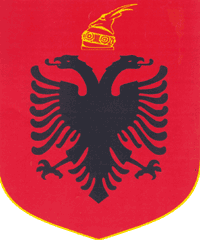 